Na temelju članka 24. st. 5. Zakona o službenicima i namještenicima u lokalnoj i područnoj (regionalnoj) samoupravi (Nar. nov., br. 86/08, 61/11, 4/18 i 112/19), u postupku provedbe natječaja za prijam službenika u službu na neodređeno vrijeme, na radno mjesto viši stručni suradnik za proračun i financije, pročelnica Upravnog odjela za društvene djelatnosti, normativne, upravno-pravne i ostale poslove Grada Svetog Ivana Zeline, donosi O D L U K Uo poništenju natječaja I.Poništava se natječaj za prijam u službu na neodređeno vrijeme, na radno mjesto viši stručni suradnik za proračun i financije, opisano u Pravilniku o unutarnjem redu gradske uprave Grada Svetog Ivana Zeline („Zelinske novine“, br. 36/2021), raspisan aktom KLASA: 112-02/22-01/01, URBROJ: 238-30-04/19-22-2 od 23.05.2022., i objavljen u Narodnim novinama br. 58 od 25.05.2022. i na mrežnoj stranici Grada Svetog Ivana Zeline.II.Natječaj iz točke I. poništava se zbog toga što se u utvrđenom roku na natječaj nije javio niti jedan kandidat koji ispunjava formalne uvjete utvrđene Pravilnikom o unutarnjem redu gradske uprave Grada Svetog Ivana Zeline („Zelinske novine“, br. 36/2021) i istaknute u objavljenom natječaju.  III.Ova odluka dostavit će se svim kandidatima koji su se prijavili na natječaj, a objavit će se i na web-stranici Grada Svetog Ivana Zeline www.zelina.hr.Protiv ove odluke nije dopušteno podnošenje pravnih lijekova.REPUBLIKA HRVATSKAZAGREBAČKA ŽUPANIJAGRAD SVETI IVAN ZELINAUpravni odjel za društvene djelatnosti, normativne, upravno-pravne i ostale poslove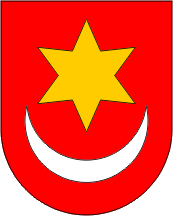 REPUBLIKA HRVATSKAZAGREBAČKA ŽUPANIJAGRAD SVETI IVAN ZELINAUpravni odjel za društvene djelatnosti, normativne, upravno-pravne i ostale posloveKLASA: 112-02/22-01/01URBROJ: 238-30-04/19-22-12Sv. Ivan Zelina, 27. lipanj 2022.KLASA: 112-02/22-01/01URBROJ: 238-30-04/19-22-12Sv. Ivan Zelina, 27. lipanj 2022.PROČELNICABranka Hođa, dipl.iur.